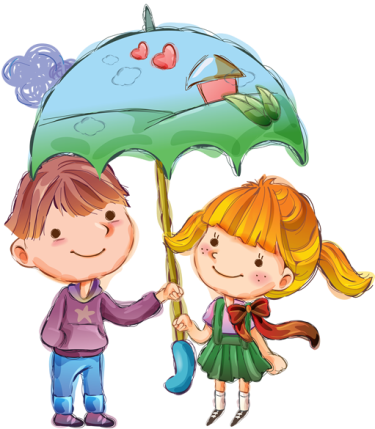 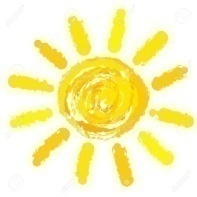 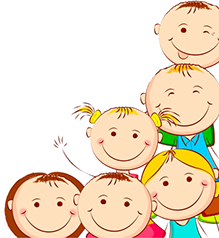 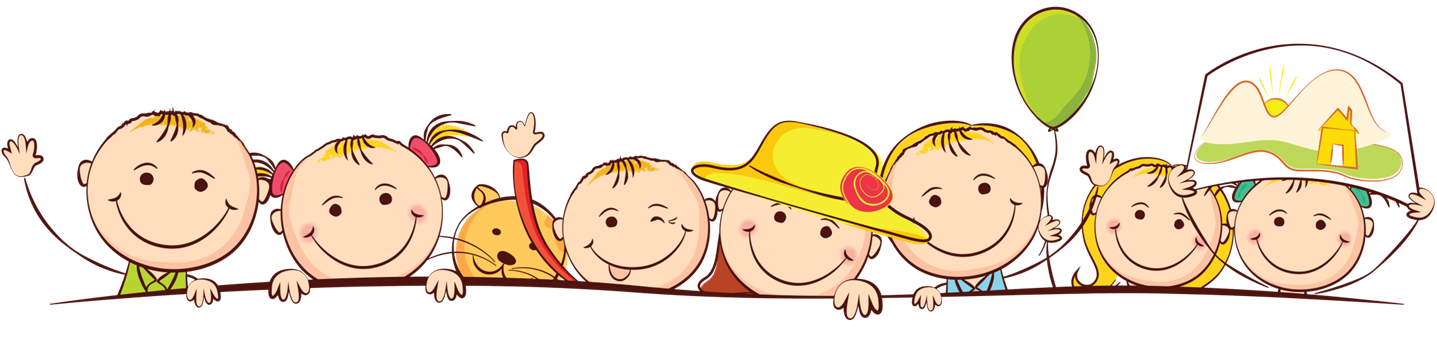 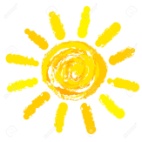 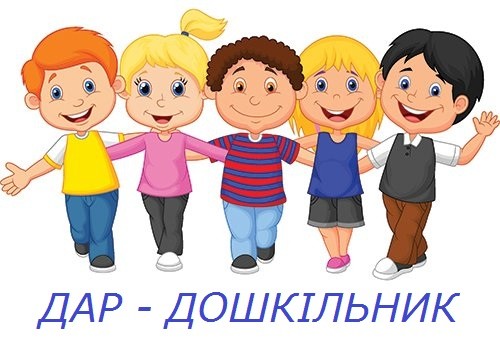 ИтогПодводя итоги, можно сказать, что для сокращения негативного влияния экологии на детей мы должны сами заботиться об окружающей среде, прилагая как можно больше усилий для поддержки того природного баланса, в котором человечество способно существовать нормально. Хоть люди во всем мире и начинают задумываться об уменьшении загрязнения окружающей среды, большинство из нас пока не понимает важности проблемы, стоящей перед нами относительно защиты экологии.Для того чтобы максимально обезопасить своего ребенка от неблагоприятных природных факторов достаточно лишь с большей ответственностью отнестись к данному вопросу и стараться всегда придерживаться основных рекомендаций относительно образа жизни малыша.http://rebenokzdorov.com/zdorovye/vliyanie-ekologii-na-detey.html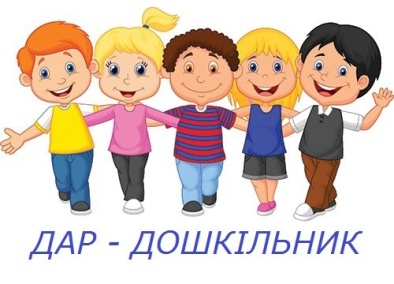 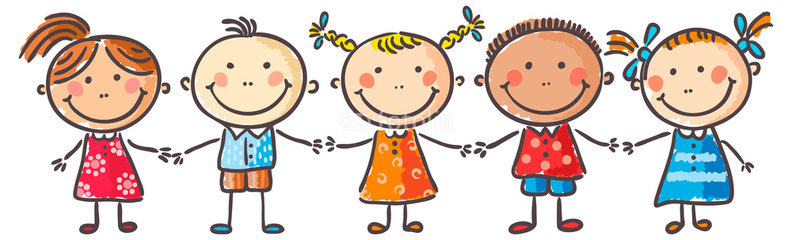 Человек и природа.… Эта тема очень актуальна в наше время, так как деятельность людей порой губительно влияет на окружающую среду, животный и растительный мир, к сожалению уже нередки ситуации, граничащие с экологическими катастрофами.Учитывая возрастные особенности дошкольников, экологическое воспитание детей в детском саду строится на игровой основе, с большим включением разных видов игр.Разнообразные игры с экологическим содержанием не только знакомят ребенка с окружающим вокруг миром, но и помогают сформировать систему социальных ценностей, ориентированных на бережное отношение к природе.Игры способствуют развитию у детей наблюдательности и любознательности, пытливости, вызывают у них интерес к объектам природы. В дидактических играх развиваются интеллектуальные умения: планировать действия, распределять их по времени и между участниками игры, оценивать результаты.      Сегодня мы познакомимся с различными экологическими играми. Играйте в них со своими детьми – дома, на прогулках, в лесу, на отдыхе, это поможет Вам воспитать у ребенка бережное отношение к природе.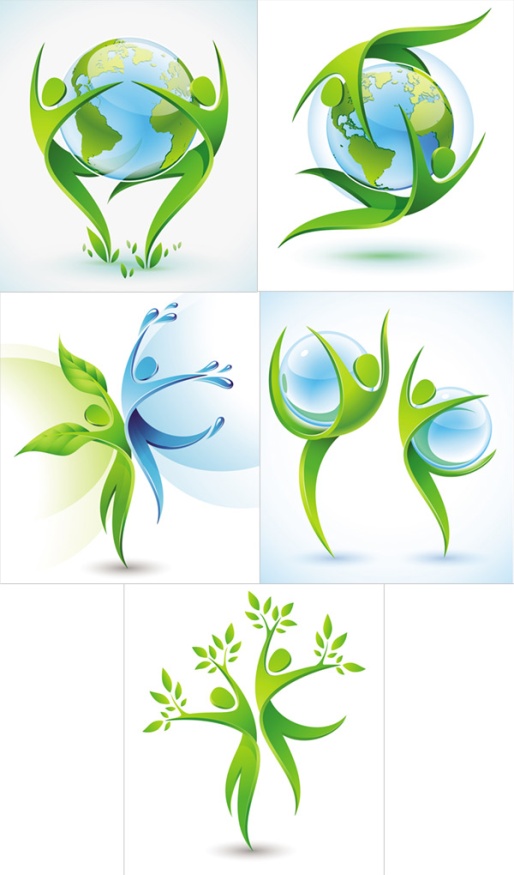 http://d11147.edu35.ru/sovet/489-konsultatsiya-dlya-poditelej-igry-ekologicheskogo-soderzhaniya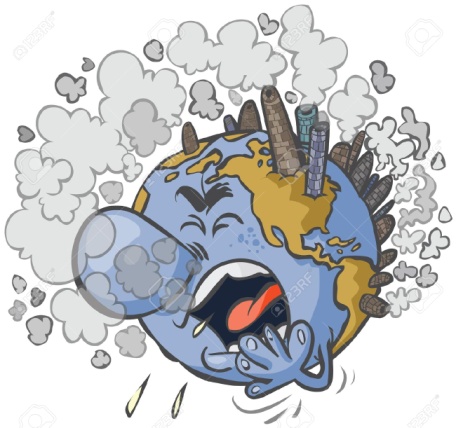 Какое влияние оказывает экология на здоровье детейДети наиболее чувствительны к воздействию окружающей среды. С помощью современных методов экологической эпидемиологии удалось доказать прямую связь между здоровьем детей и различными факторами экологии. Большинство из нас всегда стремится к природе – в горы, в лес, к берегу моря, озера или реки. Здесь и взрослые, и дети чувствуют прилив сил. Оказывается, окружающий ландшафт способен оказывать на эмоциональное состояние ребенка различное влияние.Пребывание на свежем воздухе и созерцание красот природы успокаивает нервную систему и стимулирует жизненный тонус. Не зря экологи твердят, что, пребывая в городе, человек не должен быть оторван от природы – он должен в ней растворяться. Именно по этой причине общая площадь зеленых насаждений должна занимать не менее половины территории города.Не менее серьезное влияние на самочувствие детей и взрослых оказывают погодные условия. Всем хорошо известно, что воздух около текущей воды бодрит и освежает. Объясняется это тем, что в нем содержится большое количество отрицательных ионов, положительно влияющих на здоровье. Именно по этой причине свежим и чистым для нас представляется воздух после грозы.